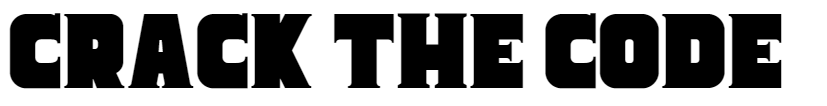 Name _______________________________________________________________   Unit: 1.3.1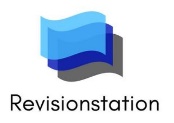 AnswersAIMOBJECTIVESURVIVALPROFITSMARTSOCIALMARKET SHARECONTROLA ____ ____ A long term goal that a business wants to achieveO____ ____ ____ ____ ____ ____ ____ ____More specific measureable goals of a businessS ____ ____ ____ ____ ____ ____ ____Start-up businesses will have this goal, to have enough sales to cover costs and still be tradingP ____ ____ ____ ____ ____ When revenue is greater than costsS ____ ____ ____ ____The best business goals are this (hint: it’s an acronym)S ____ ____ ____ ____ ____ When the business goals are to help the planet or community in some wayM____ ____ ____ ____ ____  S____ ____ ____  ____  The percentage (%) of the total industry sales that the business hasC ____ ____ ____ ____ ____ ____The non-financial aim that a business owner might have